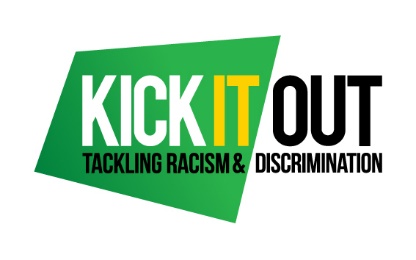 GRASSROOTS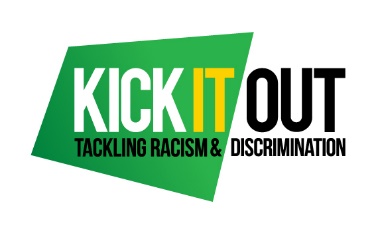 GRASSROOTS ACTIVITY FUND – GUIDANCE NOTESKick It Out’s Grassroots Activity Fund is an initiative run by Kick It Out, football’s equality and inclusion organisation, aimed at encouraging and helping with the facilitation of Grassroots activities celebrating equality and diversity in football.The fund has been established to facilitate small-to-medium sized events or programmes, which give grassroots clubs & organisations, across the amateur and non-league game, the opportunity to highlight the importance of creating a fully-inclusive environment for all.These projects selected for funding will demonstrate the type of activity previously supported but Kick It Out. Grassroots clubs & organisations are invited to put forward their own ideas for activity which promote equality and inclusion within their local community.       It is important to note successful funding application will require a plan of expenditure which is realistic. Payment is made through direct invoicing and will cover only the costs outlined in the proposal.Applicants can apply for up to £1,000.To submit an application, please fill in all fields on the next page and send to Tajean Hutton, Kick It Out’s Grassroots Manager, by emailing Tajean@kickitout.orgProposed activities should not take place within 4 weeks of making this applicationApplicants will be notified within four weeks by email as to whether they have been successful or not. Successful applicants will be required to report how the grant has been spent in writing, with pictures, reports or media gathered for events strongly recommended. Kick It Out agree to support successful funding bids with delivery where appropriate and subsequent publicity. Literature for the event or programme, such as posters and social media, should contain the ‘Kick It Out’ logo, which can be obtained by emailing info@kickitout.org.Kick It Out wish all applicants the best in their applicationPlease fill in Grassroots Activity Fund application form on next page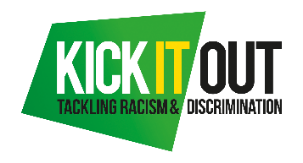 GRASSROOTS ACTIVITY FUND – APPLICATION FORMAPPLICANT:          TEAM SUPPORTED:  TELEPHONE:       EMAIL:ADDRESS:DATE OF EVENT:    FUNDING REQUESTED:                    IN NO MORE THAN 300 WORDS, PLEASE TELL US ABOUT YOUR ORGANISATIONTELL US ABOUT YOUR EVENT IN NO MORE THAN 300 WORDS, INCLUDING YOUR PROPOSED VENUE. DETAILS OF THE NUMBER OF PEOPLE INVOLVED, AND HOW IT LINKS TO THE DIVERSITY IN FOOTBALL AGENDA:PLEASE SUPPLY YOUR GENERAL AREAS OF EXPENDITURE THAT THE FUNDING WILL COVER:IF YOU DO NOT RECEIVE THE FULL AMOUNT OF FUNDING, HOW WILL THIS AFFECT YOUR PLANS?HOW WILL YOU ENSURE KICK IT OUT IS INTEGRATED IN THE PROMOTION OF THE PROJECT AND THEREAFTER?WILL THIS FUNDING BE MATCHED? IF SO, BY WHOM? 
DO YOU AGREE TO SEND A REPORT 
AFTER THE EVENT?WILL YOU HAVE MEDIA PRESENT AT YOUR EVENT? 
IF YES, WHAT TYPE OF MEDIA WILL BE PRESENT AND HOW DO YOU INTEND ON USING THE CONTENT?Kick It Out, will continue to provide support to you in the run-up, during, and after your event if your funding bid is successful.

SIGNATURE: _____________________ NAME: _____________________  DATE:DDMMYY£DDMMYY